232/3PHYSICSPAPER 3	JULY /AUGUST 2015GATUNDU JOINT EXAMINATION - 2015Kenya Certificate of EducationPhysics Paper 3Instructions to candidatesThis paper consists of two Questions 1 and 2.Answer all the questions in the spaces provided.Electronic calculators, mathematical tables may be used.All numerical answers should be expressed in the decimal notations.QUESTION 1You are provided with the following:Wooden plank 100cm long or a metre rule two knife edgesRetort stand, boss and clampHalf metre ruleAn optical pin and a piece of cello tapeFive 100g masses or (two 200g masses and one 100g mass)Proceed as followsBalance the wooden plank (metre rule) on a knife edge and record the point of balance. --------------------------------------------------------cm    (2marks)Fix a pointer on the plank at this pointPut the wooden plank so that it lies horizontally on the two knife edges provided.Clamp the half metre rule vertically and place it near the pointer on the wooden plank as shown in the figure                                                          Half meter rule Pointer                                                           400g                                                                   100g		dAdjust the knife edges such that the distance d, between them is equal to 90cm and they are equidistant from the position of the pointer.Read and record the position of the pointer on the vertical scale X0   ………………………………………………………………………………………………cm   (1mark)Suspend a mass of 500g at the center of the wooden plank (where the optical pin is fixed as a pointer). Read and record the position of the pointer on the scale.X1 =………………………………………………………………………………………………cm   (1mark)Hence find the depression, X of the metre rule at its mid-point and fill the table Remove the mass from the metre rule.h) Repeat procedures ( c ) to (g) for values of d equal to 80 70 60 50 and 40cm   				(8 marks)Question 2You are provided with the following-A stop watchA milliameter-A capacitor-Two switches S1and S2-Six 1000 Ohms Resistors-a dry cell and a cell holderSeven pieces connecting.At least six crocodiles clips.Proceed as followsConnect the circuit  as shown in figure 1.0 bellow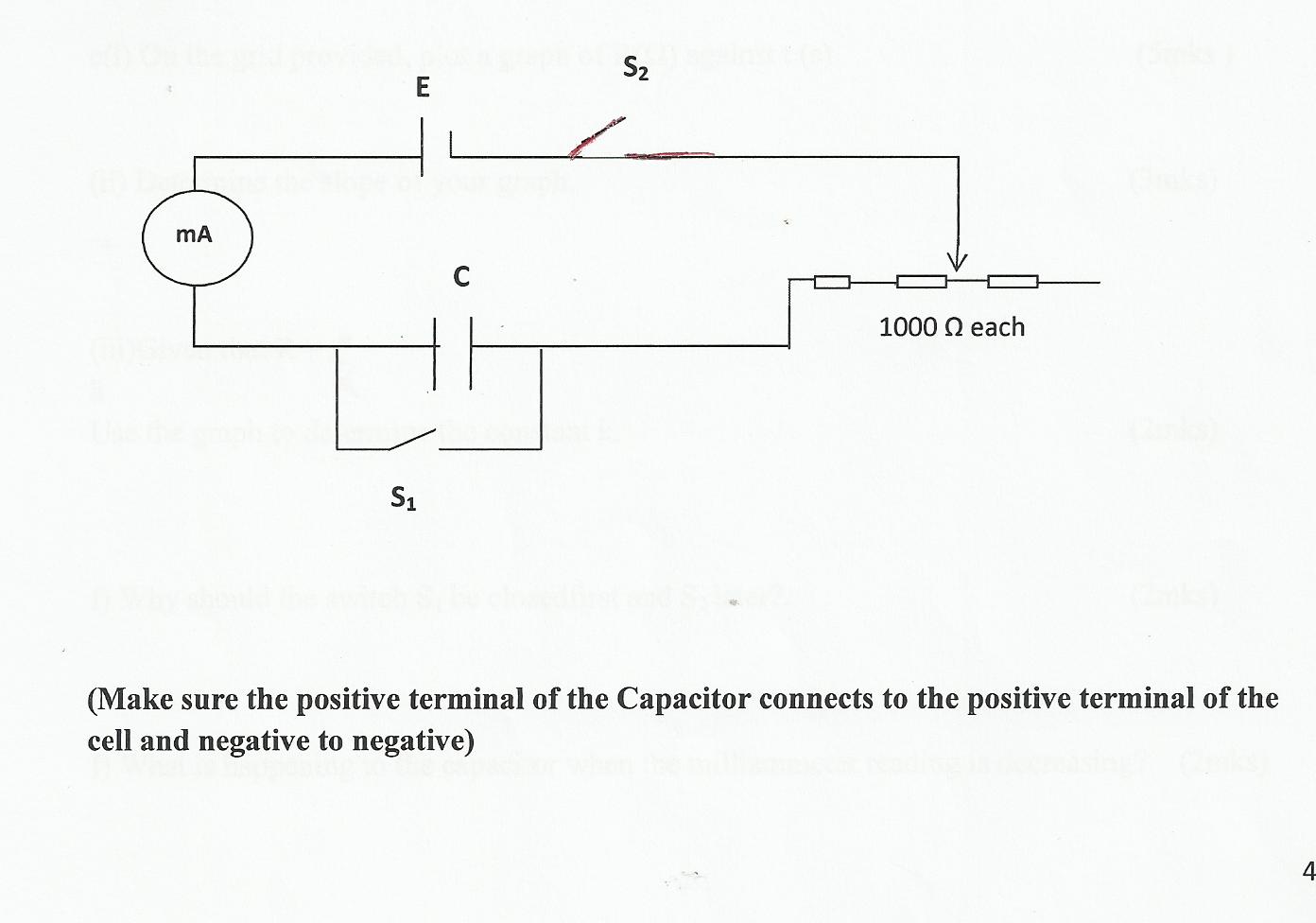 Close switch S1first and then switch S2and record the maximum reading of the milliameter in the Table 1.0 below.Open switch S1 and at the same instant, start the stop clock.Record the time taken for the value of current to fall to a half of its original value.Repeat step (b) and (c) with other values of R(Ω).Table 1.0	(6 mks)e(i) On the grid provided, plot a graph of R(Ω) against t (s)	 (5mks )(ii) Determine the slope of your graph. 	(3mks)(iii)Given that R = t                               kUse the graph to determine the constant k.	(2mks)f) Why should the switch S1 be closedfirst and S2 later?.	(2mks)f) What is happening to the capacitor when the milliammeter reading is decreasing?    (2mks)QUESTIONMAX MARKSCANDIDATE’S SCORE120220TOTAL40d(cm)908070605040X0(cm)X1cm)X (cm)Log10 dLog 10XResistance,R (Ω)200030004000500060007000Maximum Current I(mA)Time t(s)